МУНИЦИПАЛЬНОЕ ОБЩЕОБРАЗОВАТЕЛЬНОЕ УЧРЕЖДЕНИЕ СРЕДНЯЯ ОБЩЕОБРАЗОВАТЕЛЬНАЯ ШКОЛА с. АЛБАЗИНОПРОЕКТШКОЛА КРАЕВЕДЕНИЯс. АлбазиноСковородинский районАмурская областьАвторы проекта:Акашева Наталья Владимировна,педагог-организаторКузикова Ирина Николаевна,учитель биологииОРГАНИЗАЦИЯ ШКОЛЫ КРАЕВЕДЕНИЯСроки:продолжительность проекта: 2008-2013 гг.начало проекта: 1 ноября 2008 годаокончание проекта: 1 ноября 2013 годаобщий бюджет проекта:Настоящим подтверждаю достоверность предоставленнойинформации
Директор школы:	/В.В. Матвеева/Координатор проекта:                            /Н.В. Акашева/1.	Основная проблематика проектаВ последние годы в школе была смоделирована более эффективная система воспитания, предусматривающая развитие личности ребенка, его сознания, самореализации.Историческое прошлое села, богатая природа, позволяют формировать у детей чувство гражданственности и патриотизма, любовь к родному краю, родному селу. Любовь к Отечеству начинается с малого- с любви к родному уголку, родной сторонке. Поэтому основным направлением воспитательной работы в школе является краеведение. И, как показывает время, мы не ошиблись в своем выборе. Дети расширяют познания в области истории села и  школы, по экологии и географии наших мест. Опыт показывает, что происходящие сегодня события со временем стираются из памяти людей. Этого допускать нельзя! Прошлое и настоящее должно фиксироваться для сохранения истории.Согласно краеведческой направленности в школе создана детская организация «Земляки», которая работает под девизом «Люби и знай свой край родной». В организацию входят все учащиеся школы, создавая из классов землячества. Уже три года общей темой краеведческой деятельности   является работа по созданию летописи школы. Собран довольно богатый материал. Кроме этого ежегодно проводим районные семинары по краеведению, участвуем в «Дорохинских чтениях», занимаемся научно-исследовательской работой.Краеведческая работа по сути своей очень интересна, а знать историческое прошлое своего села- это просто необходимо. Родина начинается с самых близких родных мест, с порога родного дома. Ведь от того, как человек относится в годы детства к наследию своих предков, зависит его нравственный облик, отношение к людям, труду, Родине.2.	Проектная гипотезаВ рамках реализации проекта мы предлагаем следующее:1.Включение школьников в научно-исследовательскую работу с целью понимания и глубокого осмысления исторических этапов освоения и развития села, района.2.	Раннее выявление, раскрытие и развитие индивидуальных
способностей с использованием мотивации изучения.З.Расширение на базе школы комплекса возможных услуг для близлежащих школ, неспособных дать своим школьникам необходимый объем информации по краеведению.4.Увеличение конкурентоспособности детей при участии в мероприятиях краеведческой направленности районного и областного масштаба.3.	Цели проектаРеализация предлагаемого проекта «Школа краеведения» позволит: 1.В раннем возрасте выявить индивидуальные возможности,способности и склонности школьника и реализовать их на практике. 2.Подготовить людей, по-настоящему любящих землю, готовых ижелающих на ней трудиться.Предоставить учащимся других школ условия для развития кругозора, реализации целевой воспитательной программы «Краевед».Пропаганда музейной работы, сбор материалов для музея.4.	Программа реализации проекта:Блок: Изучение истории родного края, села. История заселения и освоения Приамурья в 17,19 векахБЛОК : Изучение этноса и его культуры . Изучение культуры, быта амурского казачества. Знакомство с их обычаями, традициями, обрядами, образом жизни.3 Блок : Воспитание экологической культурыИзучение природы окрестностей села, проведение полевых исследований, наблюдений.4	Блок: Туристско-краеведческая деятельность.Организация походов и экскурсий с целью оздоровления, отдыха. Албазино- озерный край.5	Блок : Профильная краеведческая смена.
Работа с фондами музея, подготовка докладов, участие
в Дорохинских чтениях. Организация досуга.5. План реализации проектаПлан проведения профильной краеведческойсменыб.Социальное окружение.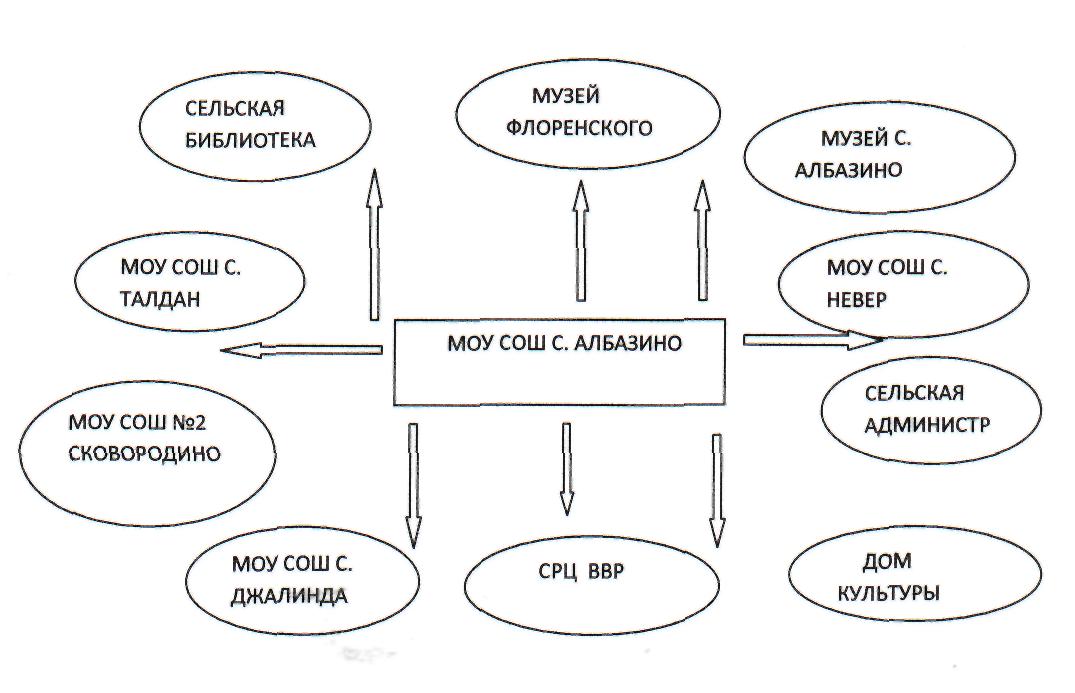 6. РЕСУРСНОЕ ОБЕСПЕЧЕНИЕ ПРОЕКТАШкола имеет необходимые кадры и материальную базу:A.	туристическое снаряжение.B.	видео- и аудиомагнитофоны, телевизоры, двд, караоке,
мультимедийный проектор;C.	на территории села краеведческий музей;D.	краеведческий уголок в школе;E.	пищеблок для гостей, спортивный зал, комнаты для отдыха;F.	библиотека;G.	художественные средства;Бюджет проекта (для профильной смены):7.Ожидаемый результат:развитие творческой инициативы,создание условий для самореализация,воспитание уважения и гордости за свое село и своих односельчан,сбор и подготовка материалов по истории села, района, области дляучастия в Дорохинских чтениях, для использования материалов науроках краеведения,оздоровление детей во время профильной сменыМуниципальное общеобразовательное учреждениесредняя общеобразовательная школа с. АлбазиноУтверждаю
Согласовано	Председатель ПК	Директор школы 	Кузикова И.Н.                            ____________ Матвеева В.В.«    »	2008г.	« »	2008г.Инструкция по охране жизни и здоровья детейпрофильной смены школы с. Албазино при проведениипрогулок, туристических походов, экскурсий.1.   Требования безопасности перед проведением прогулки, туристического похода, экскурсии.1.1.	К прогулкам, туристическим походам, экскурсиям
допускаются лица, прошедшие инструктаж.Надеть удобную одежду и обувь, не стесняющую движений и соответствующую сезону и погоде, на голову головной убор. Для предотвращения травм и укусов насекомых надеть брюки, носки.Убедиться в наличии аптечки и ее укомплектованности необходимыми медикаментами и перевязочными материаламиПроверить по списку наличие детей.2. Требования безопасности во время прогулки, туристического похода, экскурсии.2.1.Соблюдать дисциплину, выполнять все указания руководителей, самовольно не изменять установленный маршрут движения и место расположения группы.2.2.Запрещается пробовать на вкус какие-либо растения, плоды.2.3.Не трогать руками   животных, пресмыкающихся, грибы.2.4. Во избежание заражения желудочно-кишечными болезнями запрещается пить из открытых водоемов, использовать для этого питьевую воду или кипяченую.2.5.Соблюдать правила личной гигиены, своевременно информировать руководителей группы об ухудшении состояния здоровья или травмах.2.6.Уважать местные традиции и обычаи, бережно относиться к природе, памятникам культуры, к личному и групповому имуществу.2.7.Купание детей разрешается в проверенных местах открытых водоемов группами не более 10 человек. Запрещается самовольно входить в воду, заплывать в места с большой глубиной.З.Требования безопасности по окончании прогулки, туристического похода, экскурсии.Проверить по списку наличие всех учащихся.Проверить наличие и сдать на хранение спортинвентарь, туристическое снаряжение.№ТЕМАДатаОтветственный1.Составление перспективных планов краеведческих исследованийСентябрь 2008г.Классные руководители2Из истории освоения ПриамурьяСентябрь-октябрьУчителя истории, руковод. кружка «Краевед»3.Экскурсии в краеведческий музейСентябрь-октябрьКлассные руководители, сотрудники музея4.Албазино 17 векаНоябрьСотрудники музея, учителя истории5Оформление рефератов и исследовательских работНоябрьРуководитель кружка «Краевед», учителя краеведения6.Возрождение Албазина в 19 векеДекабрьСотрудники музея, руководитель кружка «Краевед», учителя истории7.Оформление рефератов и исследовательских работДекабрьРуководитель кружка «Краевед», учителя краеведения8.У очага наших предков. Цикл экскурсий в казацкую избу, подворье.ЯнварьСотрудники музея, кл. руководители9.Культура наших предков: обряды, игры, обычаи.ЯнварьКл. руководители, сотрудники музея, библиотекарь10Подготовка мероприятия « У очага наших предков»ФевральПедагог-организатор11Люди нашего села. Казачьи династии. В тылу и в бою.ФевральКл. руководители. Сотрудники музея12Моя родословнаяМартКл. руководители, руководитель кружка «Краевед»13.Конкурс «Мой край в стихах и песнях»МартДиректор СДК, библиотекарь14.Экологические исследования: сбор информации о лекарственных растениях, «краснокнижных» растениях и животных, фенологические наблюдения.АпрельРуководители кружков «Ойкос», «Лесовичок», «Краевед».15.Подготовкаэкологического проекта «Мое село- моя забота»АпрельРуководители кружков «Ойкос», «Лесовичок», «Краевед».16.Гидрологические исследования: реки, озера.МайУчитель биологии, педагог-организатор, кл.руководители17.Проект «Подготовка туристско- краеведческого путеводителя». Согласование с пограничной заставой.МайПедагог- организатор, руководитель ОБЖ, руководители кружков «Ойкос», «Лесовичок», «Краевед».18.Многодневный поход. День защиты детей.1-3 июняКл.руководители, руководитель ОБЖ.№ДатаМероприятиеВремяОтветствен.Место проведения1.19.06.Заезд участников, презентация школы, знакомство с планом смены.12.00-14.00Руководители групп, педагог-организатор, директор школыМОУ СОШ2Обед14.00-15.00Повар,руководителигруппСтоловая3.Знакомство с селом.15.00-18.00Педагог-организаторСело, дом культуры, Амур4.Ужин18.00-19.00Повар,руководителигруппСтоловая5Дискотека, знакомство с учащимися школы.19.00-22.00Педагог-организаторШкола6Отбой22.00Руководители группшкола7.20.06Завтрак9.00-10.00Повар,руководителигруппСтоловая8.Знакомство смузеем,Экскурсия10.00-13.-00Сотрудники музеяМузей,археологич.памятник9.Обед13.00-14.00Повар,руководителигруппСтоловая10.Сбор, наработка материала для14.00-18.00Сотрудники музеяМузейисследовательских работ11.Ужин18.00-19.00Повар,руководителигруппСтоловая12.Свободное время19.00-19.30руководители группШкола13.Волейбол19.30-21.30.Учитель физ-рыСпорт, площадка14.Отбой22.00Руководители группШкола1521.06Завтрак9.00-10.00Повар,руководителигруппСтоловая16.Экскурсия на п/заставу10.00-12.00Начальникзаставы,руководителигруппп/застава17.Встреча со старожилами села12.00-13.00Педагог-организаторСело18.Обед13.00-14.00Повар,руководителигруппСтоловая19.Развлекательно-игровая программа вСДК14.00-16.00Директорсдксдк20Отдых на Амуре16.00-18.00Учитель физ-рыАмур21.Ужин18.00-19.00Повар,руководителигруппСтоловая22Час Дискавери.Просмотрвидеофильмов19.00-22.00руководители группШкола23.22.06Завтрак9.00-10.00Повар,руководителигруппСтоловая24.Однодневный поход. Знакомство с окрестностями села.10.00-22.00РуководительОБЖ, руководителигруппОзеро Зенковское25.23.06Завтрак9.00-Повар,Столовая10.00руководители групп26.Открытие Дорохинских чтений10.00-13.00Педагог-организаторШкола27.Обед13.00-14.00Повар,руководителигруппСтоловая28.Работа в музее.14.00-18.00Сотрудники музеяМузей29.Ужин18.00-19.00Повар,руководителигруппСтоловая30.Игры на свежем воздухе.19.00-21.00Учитель физ-рыСпорт. Площадка3124.06Завтрак8.00-9.00Повар,руководителигруппСтоловая32Подготовка докладов9.00-12.00руководители группМузей33Обед12.00-12.30Повар,руководителигруппСтоловая34.Экскурсия по экологической тропе до р. УльдугичаВыходв12.30,возвр.К18.00Учительбиологии,руководителигруппЭкологическая тропа35.Ужин18.00-19.00Повар,руководителигруппСтоловая36.Свободное время19.00-19.30руководители группШкола37.Развлекательная программа19.30-10.00Педагог-организатор, руковод. группШкола38.25.06.Завтрак8.00-9.00Повар,руководителигруппСтоловая39.Участие в9.00-Руковод.Школаконференции12.00групп40Обед12.00-13.00Повар,руководителигруппСтоловая41.Участие, закрытие конференции13.00-17.00Руковод. групп.Школа42.Отдых, личное время17.00-18.00Руковод. группШкола43.Ужин18.00-19.00ПоварСтоловая44.Дискотека. Прощальный костер.19.00-29.00Педагог-организаторШкола45.26.06.Завтрак8.00-9.00ПоварСтоловая46Отъезд гостей-участников профильной сменыРуководит, группНаименованиеколичествоСтоимость единицыСуммаПалатка84060 р32240 рПостельное белье20 компл.500 р10 000 рРаскладушка10950 р9500 рМатрац201000 р20000 рУмывальник2100 р200 рОрг. взнос (на питание)400 р с человекаОплата труда повара7 днейЗа счетставкиповараПривозная вода10 бочек25 р250 рНаграждение1000 рХудожественные средства (ватман, бумага, фломастеры, карандаши, картон)1000 р